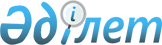 Аудандық мәслихаттың 2019 жылғы 4 қаңтардағы № 251 "2019-2021 жылдарға арналған Саралжын ауылдық округ бюджетін бекіту туралы" шешіміне өзгерістер енгізу туралы
					
			Мерзімі біткен
			
			
		
					Ақтөбе облысы Ойыл аудандық мәслихатының 2019 жылғы 8 сәуірдегі № 280 шешімі. Ақтөбе облысының Әділет департаментінде 2019 жылғы 16 сәуірде № 6107 болып тіркелді. Мерзімі өткендіктен қолданыс тоқтатылды
      Қазақстан Республикасының 2001 жылғы 23 қаңтардағы "Қазақстан Республикасындағы жергілікті мемлекеттік басқару және өзін-өзі басқару туралы" Заңының 6 бабына, Қазақстан Республикасының 2008 жылғы 4 желтоқсандағы Бюджет Кодексінің 9-1 бабының 2-тармағына, 106, 109-1 баптарына сәйкес, Ойыл аудандық мәслихаты ШЕШІМ ҚАБЫЛДАДЫ:
      1. Аудандық мәслихаттың 2019 жылғы 4 қаңтардағы № 251 "2019-2021 жылдарға арналған Саралжын ауылдық округ бюджетін бекіту туралы" (нормативтік құқықтық актілерді мемлекеттік тіркеу тізілімінде № 3-11-158 номерімен тіркелген, 2019 жылы 22 қаңтарда Қазақстан Республикасы нормативтік құқықтық актілерінің электрондық түрдегі эталондық бақылау банкінде жарияланған) шешіміне келесідей өзгерістер енгізілсін:
      1 тармақта:
      2) тармақшасында:
      шығындар
      "47 829" сандары "48 426,9" сандарымен ауыстырылсын;
      5) тармақшасында:
      бюджет тапшылығы (профициті)
      "0" саны "-597,9" сандарымен ауыстырылсын;
      6) тармақшасында:
      бюджет тапшылығын қаржыландыру (профицитін пайдалану)
      "0" саны "597,9" сандарымен ауыстырылсын.
      2. Көрсетілген шешімнің 1 қосымшасы осы шешімнің қосымшасына сәйкес жаңа редакцияда жазылсын.
      3. "Ойыл аудандық мәслихатының аппараты" мемлекеттік мекемесіне заңнамада белгіленген тәртіппен:
      1) осы шешімді Ойыл аудандық Әділет басқармасында мемлекеттік тіркеуді;
      2) осы шешімді Қазақстан Республикасы нормативтік құқықтық актілерінің электрондық түрдегі эталондық бақылау банкіне ресми жариялауға жіберуді қамтамасыз етсін.
      4. Осы шешім 2019 жылғы 1 қаңтардан бастап қолданысқа енгізіледі. 2019 жылға арналған Саралжын ауылдық округ бюджеті
					© 2012. Қазақстан Республикасы Әділет министрлігінің «Қазақстан Республикасының Заңнама және құқықтық ақпарат институты» ШЖҚ РМК
				
      Аудандық мәслихаттың 
сессия төрағасы: 

Е. Жиеналин

      Аудандық мәслихат 
хатшысының м.а.: 

А. Мамбетова
Аудандық мәслихаттың 2019 жылғы 8 сәуірдегі № 280 шешіміне қосымшаАудандық мәслихаттың 2019 жылғы 4 қаңтардағы № 251 шешіміне 1 қосымша
санаты
санаты
санаты
санаты
сомасы 
(мың теңге)
сыныбы
сыныбы
сыныбы
сомасы 
(мың теңге)
кіші сыныбы
кіші сыныбы
сомасы 
(мың теңге)
Атауы
сомасы 
(мың теңге)
1. Кірістер
47829
1
Салықтық түсімдер
1524
01
Табыс салығы
650
2
Жеке табыс салығы
650
04
Меншікке салынатын салықтар
874
1
Мүлікке салынатын салықтар
19
3
Жер салығы
75
4
Көлік құралдарына салынатын салық
780
2
Салықтық емес түсімдер
296
01
Мемлекеттік меншіктен түсетін кірістер
276
5
Мемлекет меншігіндегі мүлікті жалға беруден түсетін кірістер
276
06
Басқа да салықтық емес түсiмдер
20
1
Басқа да салықтық емес түсiмдер
20
4
Трансферттердің түсімдері
46009
02
Мемлекеттік басқарудың жоғары тұрған органдарынан түсетін трансферттер
46009
3
Аудандардың (облыстық маңызы бар қаланың) бюджетінен трансферттер
46009
функционалдық топ
функционалдық топ
функционалдық топ
функционалдық топ
функционалдық топ
сомасы 
(мың теңге)
функционалдық кіші топ
функционалдық кіші топ
функционалдық кіші топ
функционалдық кіші топ
сомасы 
(мың теңге)
бюджеттік бағдарламалардың әкiмшiсі
бюджеттік бағдарламалардың әкiмшiсі
бюджеттік бағдарламалардың әкiмшiсі
сомасы 
(мың теңге)
бағдарлама
бағдарлама
сомасы 
(мың теңге)
Атауы
сомасы 
(мың теңге)
ІІ. Шығындар
48426,9
01
Жалпы сипаттағы мемлекеттiк қызметтер
20200
1
Мемлекеттiк басқарудың жалпы функцияларын орындайтын өкiлдi, атқарушы және басқа органдар
20200
124
Аудандық маңызы бар қала, ауыл, кент, ауылдық округ әкімінің аппараты 
20200
001
Аудандық маңызы бар қала, ауыл, кент, ауылдық округ әкімінің қызметін қамтамасыз ету жөніндегі қызметтер
18950
032
Ведомстволық бағыныстағы мемлекеттік мекемелер мен ұйымдардың күрделі шығыстары
1100
107
Жергілікті атқарушы органның шұғыл шығындарға арналған резервінің есебінен іс шаралар өткізу
150
04
Бiлiм беру
24929
1
Мектепке дейiнгi тәрбие және оқыту
24929
124
Аудандық маңызы бар қала, ауыл, кент, ауылдық округ әкімінің аппараты 
24929
004
Мектепке дейінгі тәрбиелеу және оқыту және мектепке дейінгі тәрбиелеу және оқыту ұйымдарында медициналық қызмет көрсетуді ұйымдастыру
24929
07
Тұрғын үй-коммуналдық шаруашылық
3297,9
3
Елді-мекендердікөркейту
3297,9
124
Аудандық маңызы бар қала, ауыл, кент, ауылдық округ әкімінің аппараты 
3297,9
008
Елді мекендердегі көшелерді жарықтандыру
1600
009
Елді мекендердің санитариясын қамтамасыз ету
380
010
Жерлеу орындарын ұстау және туыстары жоқ адамдарды жерлеу
70
011
Елдімекендерді абаттандыру мен көгалдандыру
1247,9
15
Трансферттер
0
1
Трансферттер
0
124
Аудандықмаңызы бар қала, ауыл, кент, ауылдық округ әкімінің аппараты 
0
III. Таза бюджеттік кредит беру
0
Бюджеттік кредиттер
0
IV. Қаржы активтерімен жасалатын операциялар бойынша сальдо
0
Қаржы активтерін сатып алу
0
V. Бюджет тапшылығы
-597,9
VI. Бюджет тапшылығын қаржыландыру (профицитін пайдалану) 
597,9
08
Бюджет қаражатының пайдаланылатын қалдықтары
597,9
01
Бюджет қаражаты қалдықтары
597,9
1
1
Бюджет қаражатының бос қалдықтары
597,9